Iowa Department						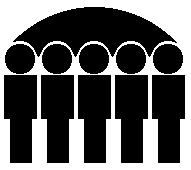 Of Human ServicesKevin W. Concannon, DirectorMonthly Public Assistance Statistical ReportFamily Investment ProgramFebruary 2005	Feb 2005	Jan 2005	Feb 2004	Regular FIP	Cases	17,556	17,769	18,211	Recipients	42,519	43,194	44,575	Children	28,731	29,289	29,687	Payments	$5,798,204	$5,830,274	$5,967,183	Avg. Cost/Family	$330.27	$328.11	$327.67	Avg. Cost/Recipient	$136.37	$134.98	$133.87	Two Parent FIP	Cases	1,792	1,805	1,931	Recipients	6,985	7,022	7,615	Children	3,418	3,535	3,749	Payments	$708,037	$695,314	$733,999	Avg. Cost/Family	$395.11	$385.22	$380.11	Avg. Cost/Recipient	$101.37	$99.02	$96.39	Total FIP	Cases	19,348	19,574	20,142	Recipients	49,504	50,216	52,190	Children	32,149	32,824	33,436	Payments	$6,506,241	$6,525,588	$6,701,182	Avg. Cost/Family	$336.27	$333.38	$332.70	Avg. Cost/Recipient	$131.43	$129.95	$128.40Child Support Payments	PA Recoveries	$2,103,377	$2,036,534	$2,169,618	Returned to Federal 	Government	$1,336,696	$1,294,217	$1,387,037	Credit to FIP Account	$766,681	$742,317	$782,581FIP Net Total	$5,739,560	$5,783,271	$5,918,601State Fiscal Year To Date	        Current 	           Last 	FIP Payments	Regular FIP 	$47,342,609	$47,398,936	Two Parent Total	$5,805,367	$5,586,576	  Total	$53,147,976	$52,985,512	Child Support 	PA Recoveries	$17,156,902	$18,489,519	Returned to Federal 	$10,928,749	$11,787,098	Credit to FIP 	$6,228,153	$6,702,421      FIP Net Total	$46,919,823	$46,283,091Attachment Monthly Statistical Reporting byBureau of Research Analysis	Judy Darr (515) 281-4695Division of Results Based Accountability	   Statistical Research AnalystMonthly Statistical Report of Public Assistance ProgramFebruary 2005	Family Investment Program 	FIP -  Two Parent 	Total 	Numbe	Numbe	Average	Numbe	Numbe	Average	Numbe	Numbe	Average	r of 	r of 	Monthly	 Grant 	r of 	r of 	Monthly	 Grant 	r of 	r of 	Monthly	 Grant County	Cases	Person	 Grants	per 	Cases	Person	 Grants	per 	Cases	Person	 Grants	per 	Adair	21	40	$5,908	$281.37	2	9	$884	$442.00	23	49	$6,792	$295.30	Adams	19	49	$6,054	$318.67	$0	19	49	$6,054	$318.63	Allamakee	55	147	$17,777	$323.22	6	24	$1,654	$275.66	61	171	$19,431	$318.54	Appanoose	130	297	$43,740	$336.46	29	105	$11,659	$402.03	159	402	$55,399	$348.42	Audubon	15	29	$4,422	$294.80	2	8	$626	$313.00	17	37	$5,048	$296.94	Benton 	97	237	$32,430	$334.33	11	41	$4,963	$451.18	108	278	$37,393	$346.23	Black Hawk	1,229	2,896	$401,619	$326.78	102	385	$40,082	$392.96	1,331	3,281	$441,701	$331.86	Boone	126	291	$43,636	$346.31	9	33	$4,227	$469.66	135	324	$47,863	$354.54	Bremer	70	169	$24,081	$344.02	2	6	$856	$428.00	72	175	$24,937	$346.35	Buchanan	88	203	$30,252	$343.77	16	72	$7,048	$440.50	104	275	$37,300	$358.65	Buena Vista	86	213	$28,139	$327.20	10	39	$4,193	$419.30	96	252	$32,332	$336.79	Butler 	60	149	$19,586	$326.43	10	36	$3,797	$379.70	70	185	$23,383	$334.04	Calhoun	36	93	$11,793	$327.60	6	21	$1,762	$293.66	42	114	$13,555	$322.74	Carroll 	68	167	$23,913	$351.66	8	30	$2,100	$262.50	76	197	$26,013	$342.28	Cass	85	199	$24,485	$288.05	8	30	$2,567	$320.91	93	229	$27,052	$290.88	Cedar	46	110	$15,399	$334.76	9	36	$3,581	$397.88	55	146	$18,980	$345.09	Cerro Gordo 	190	448	$61,537	$323.87	21	79	$9,802	$466.76	211	527	$71,339	$338.10	Cherokee 	54	120	$15,705	$290.84	9	32	$3,195	$355.08	63	152	$18,900	$300.00	Chickasaw	44	108	$14,902	$338.68	6	23	$2,411	$401.83	50	131	$17,313	$346.26	Clarke 	46	100	$15,156	$329.47	7	26	$2,994	$427.71	53	126	$18,150	$342.45	Clay	88	217	$29,725	$337.78	12	40	$4,458	$371.50	100	257	$34,183	$341.83	Clayton	58	151	$17,468	$301.17	9	37	$3,971	$441.22	67	188	$21,439	$319.99	Clinton	422	1,057	$135,146	$320.25	49	187	$18,447	$376.47	471	1,244	$153,593	$326.10	Crawford 	125	284	$40,495	$323.96	16	58	$6,600	$412.50	141	342	$47,095	$334.01	Dallas	130	316	$43,411	$333.93	13	49	$4,396	$338.15	143	365	$47,807	$334.31	Davis	39	107	$13,568	$347.90	3	13	$1,336	$445.33	42	120	$14,904	$354.86	A-1   Attachment	Page 1 of 4Monthly Statistical Report of Public Assistance ProgramFebruary 2005	Family Investment Program 	FIP -  Two Parent 	Total 	Numbe	Numbe	Average	Numbe	Numbe	Average	Numbe	Numbe	Average	r of 	r of 	Monthly	 Grant 	r of 	r of 	Monthly	 Grant 	r of 	r of 	Monthly	 Grant County	Cases	Person	 Grants	per 	Cases	Person	 Grants	per 	Cases	Person	 Grants	per 	Decatur 	47	118	$16,716	$355.66	8	31	$3,477	$434.62	55	149	$20,193	$367.15	Delaware	76	178	$24,947	$328.26	17	69	$6,405	$376.80	93	247	$31,352	$337.12	Des Moines 	395	959	$129,052	$326.71	41	148	$14,641	$357.10	436	1,107	$143,693	$329.57	Dickinson 	45	103	$15,448	$343.31	7	31	$2,883	$411.85	52	134	$18,331	$352.52	Dubuque	499	1,284	$176,992	$354.69	45	171	$18,415	$409.23	544	1,455	$195,407	$359.20	Emmett 	44	103	$14,773	$335.76	1	3	$558	$558.00	45	106	$15,331	$340.69	Fayette 	142	357	$45,771	$322.33	23	93	$9,527	$414.24	165	450	$55,298	$335.14	Floyd 	94	232	$30,233	$321.62	6	26	$2,346	$391.00	100	258	$32,579	$325.79	Franklin	50	132	$16,682	$333.64	10	44	$4,622	$462.20	60	176	$21,304	$355.07	Fremont	48	107	$15,311	$318.98	8	32	$3,076	$384.50	56	139	$18,387	$328.34	Greene	44	105	$13,675	$310.81	5	21	$2,379	$475.80	49	126	$16,054	$327.63	Grundy 	32	82	$10,868	$339.62	3	11	$1,094	$364.66	35	93	$11,962	$341.77	Guthrie	29	65	$9,353	$322.54	3	12	$1,241	$413.66	32	77	$10,594	$331.06	Hamilton	69	180	$22,763	$329.90	5	19	$1,962	$392.40	74	199	$24,725	$334.12	Hancock	32	78	$9,910	$309.69	3	10	$1,167	$389.00	35	88	$11,077	$316.49	Hardin	103	263	$34,615	$336.07	14	51	$5,088	$363.42	117	314	$39,703	$339.34	Harrison 	90	194	$27,601	$306.67	11	48	$4,462	$405.63	101	242	$32,063	$317.46	Henry	105	229	$29,708	$282.94	13	54	$4,278	$329.11	118	283	$33,986	$288.02	Howard	25	55	$7,103	$284.13	2	8	$818	$409.20	27	63	$7,921	$293.37	Humboldt	38	91	$12,802	$336.90	2	6	$520	$260.00	40	97	$13,322	$333.05	Ida	24	51	$5,989	$249.54	1	4	$495	$495.00	25	55	$6,484	$259.36	Iowa	43	96	$12,980	$301.86	1	4	$495	$495.00	44	100	$13,475	$306.25	Jackson	106	240	$31,116	$293.55	6	22	$2,464	$410.66	112	262	$33,580	$299.82	Jasper	166	400	$53,380	$321.56	33	121	$13,623	$412.84	199	521	$67,003	$336.70	Jefferson 	155	384	$50,995	$329.00	19	73	$7,567	$398.28	174	457	$58,562	$336.56	Johnson	426	1,146	$148,651	$348.94	23	85	$7,721	$335.69	449	1,231	$156,372	$348.27	A-1   Attachment	Page 2 of 4Monthly Statistical Report of Public Assistance ProgramFebruary 2005	Family Investment Program 	FIP -  Two Parent 	Total 	Numbe	Numbe	Average	Numbe	Numbe	Average	Numbe	Numbe	Average	r of 	r of 	Monthly	 Grant 	r of 	r of 	Monthly	 Grant 	r of 	r of 	Monthly	 Grant County	Cases	Person	 Grants	per 	Cases	Person	 Grants	per 	Cases	Person	 Grants	per 	Jones	55	125	$17,681	$321.47	7	27	$1,901	$271.57	62	152	$19,582	$315.84	Keokuk	79	207	$26,267	$332.49	9	38	$3,115	$346.11	88	245	$29,382	$333.89	Kossuth 	66	146	$21,326	$323.13	8	27	$3,169	$396.12	74	173	$24,495	$331.01	Lee	314	746	$101,415	$322.97	48	178	$16,228	$338.09	362	924	$117,643	$324.98	Linn	1,384	3,359	$469,545	$339.26	143	565	$54,200	$379.02	1,527	3,924	$523,745	$342.99	Louisa	79	155	$21,789	$275.81	8	29	$3,624	$453.00	87	184	$25,413	$292.10	Lucas	73	174	$24,063	$329.63	11	52	$5,856	$532.36	84	226	$29,919	$356.18	Lyon	21	47	$7,092	$337.71	10	45	$3,824	$382.40	31	92	$10,916	$352.13	Madison	44	109	$16,272	$369.82	$0	44	109	$16,272	$369.82	Mahaska	188	465	$61,798	$328.71	11	39	$3,782	$343.88	199	504	$65,580	$329.55	Marion	116	265	$38,249	$329.73	18	72	$7,169	$398.30	134	337	$45,418	$338.94	Marshall	297	720	$95,588	$321.84	38	143	$14,911	$392.39	335	863	$110,499	$329.85	Mills 	79	189	$23,156	$293.12	15	54	$5,751	$383.43	94	243	$28,907	$307.52	Mitchell 	17	42	$5,877	$345.70	3	13	$1,149	$383.00	20	55	$7,026	$351.30	Monona	41	95	$12,718	$310.19	8	36	$3,073	$384.12	49	131	$15,791	$322.27	Monroe	40	112	$14,278	$356.95	11	48	$3,864	$351.27	51	160	$18,142	$355.73	Montgomery	83	181	$25,979	$313.01	15	61	$6,345	$423.00	98	242	$32,324	$329.84	Muscatine 	346	862	$115,239	$333.06	43	170	$16,292	$378.90	389	1,032	$131,531	$338.13	O'Brien 	55	125	$17,999	$327.26	9	39	$3,669	$407.66	64	164	$21,668	$338.56	Osceola	12	32	$4,155	$346.25	$0	12	32	$4,155	$346.25	Page 	111	279	$38,181	$343.97	14	55	$5,684	$406.00	125	334	$43,865	$350.92	Palo Alto	19	42	$6,765	$356.05	2	9	$537	$268.50	21	51	$7,302	$347.71	Plymouth	69	164	$20,409	$295.78	9	35	$4,014	$446.05	78	199	$24,423	$313.12	Pocahontas	35	84	$10,797	$308.48	5	19	$2,493	$498.60	40	103	$13,290	$332.25	Polk	2,427	5,860	$802,675	$330.72	153	608	$60,817	$397.49	2,580	6,468	$863,492	$334.69	Pottawattamie	874	2,097	$289,747	$331.51	81	318	$31,911	$393.96	955	2,415	$321,658	$336.81	A-1   Attachment	Page 3 of 4Monthly Statistical Report of Public Assistance ProgramFebruary 2005	Family Investment Program 	FIP -  Two Parent 	Total 	Numbe	Numbe	Average	Numbe	Numbe	Average	Numbe	Numbe	Average	r of 	r of 	Monthly	 Grant 	r of 	r of 	Monthly	 Grant 	r of 	r of 	Monthly	 Grant County	Cases	Person	 Grants	per 	Cases	Person	 Grants	per 	Cases	Person	 Grants	per 	Poweshiek	90	231	$32,244	$358.27	24	100	$10,440	$435.03	114	331	$42,684	$374.42	Ringgold	19	44	$5,983	$314.89	3	17	$1,063	$354.33	22	61	$7,046	$320.27	Sac	30	73	$9,297	$309.90	5	19	$1,845	$369.00	35	92	$11,142	$318.34	Scott	1,467	3,675	$491,062	$334.73	117	458	$50,632	$432.75	1,584	4,133	$541,694	$341.98	Shelby	32	72	$10,681	$333.78	13	45	$4,598	$353.69	45	117	$15,279	$339.53	Sioux 	56	124	$17,115	$305.63	4	17	$1,621	$405.25	60	141	$18,736	$312.27	Story	259	599	$84,758	$327.25	39	158	$15,654	$401.38	298	757	$100,412	$336.95	Tama	77	189	$24,326	$315.92	11	44	$4,589	$417.18	88	233	$28,915	$328.58	Taylor	16	26	$4,125	$257.81	$0	16	26	$4,125	$257.81	Union 	65	158	$21,614	$332.52	6	24	$2,496	$416.00	71	182	$24,110	$339.58	Van Buren	44	101	$14,163	$321.88	4	17	$1,568	$392.12	48	118	$15,731	$327.73	Wapello 	432	1,015	$143,074	$331.19	49	182	$19,740	$402.85	481	1,197	$162,814	$338.49	Warren	139	332	$44,927	$323.21	10	39	$4,005	$400.50	149	371	$48,932	$328.40	Washington	101	239	$32,390	$320.69	9	35	$2,686	$298.48	110	274	$35,076	$318.87	Wayne	41	102	$12,217	$297.97	3	13	$1,087	$362.33	44	115	$13,304	$302.36	Webster 	324	777	$111,435	$343.93	32	120	$12,751	$398.47	356	897	$124,186	$348.84	Winnebago 	45	96	$13,372	$297.17	1	5	$548	$548.00	46	101	$13,920	$302.61	Winneshiek 	50	116	$15,337	$306.74	10	43	$3,496	$349.60	60	159	$18,833	$313.88	Woodbury	890	2,205	$301,156	$338.37	72	287	$29,982	$416.41	962	2,492	$331,138	$344.22	Worth 	11	26	$3,784	$344.00	2	11	$1,006	$503.00	13	37	$4,790	$368.46	Wright 	90	208	$28,270	$314.11	14	55	$5,906	$421.85	104	263	$34,176	$328.62	State Total	17,556	42,519	$5,798,204	$330.26	1,792	6,985	$708,037	$395.11	19,348	49,504	$6,506,241	$336.27	A-1   Attachment	Page 4 of 4